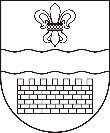 DAUGAVPILS VALSTSPILSĒTAS PAŠVALDĪBADAUGAVPILS PILSĒTAS IZGLĪTĪBAS PĀRVALDEReģ. Nr. 90009737220, Saules iela 7, Daugavpils, LV-5401, tālr. 65421623e-pasts: izglitiba@ip.daugavpils.lv, www.izglitiba.daugavpils.lv Daugavpilī                                                 UZAICINĀJUMSiesniegt piedāvājumu Pasūtītājs:Daugavpils pilsētas Izglītības pārvaldeSaules ielā 7, Daugavpilī, LV-5401tālruņi: 65421623; 65407423;e-pasts: biruta.visnevska@ip.daugavpils.lv             andrejs.buturovics@ip.daugavpils.lvMājas lapa: www.izglitiba.daugavpils.lvKontaktpersona: Andrejs Buturovičs, tālr.65440576Iepirkuma identifikācijas Nr.DPIP2023/26N„Daugavpils pilsētas izglītības pārvaldes un izglītības iestāžu ēku un telpu tehniskā apsardze”1. Iepirkuma priekšmeta apraksts:Daugavpils pilsētas Izglītības pārvaldes un izglītības iestāžu ēku un telpu tehniskā apsardze, saskaņā ar tehnisko specifikāciju (2.pielikums)2. Piedāvājumu var iesniegt: pa pastu, faksu, elektroniski vai personīgi Saules ielā 7, Daugavpilī, kabinetā Nr.18 vai 20,  līdz 2023.gada 19.jūnijam plkst.14:00.3. Paredzamā līguma izpildes termiņš: 12 mēneši 4. Piedāvājumā jāiekļauj:pretendenta rakstisks pieteikumu par dalību iepirkuma  procedūrā, kas sniedz īsas ziņas par pretendentu (pretendenta nosaukums, juridiskā adrese, reģistrācijas Nr., kontaktpersonas vārds, uzvārds, tālrunis, fakss, e-pasts) – 1.pielikums;finanšu piedāvājums, cena jānorāda euro bez PNV 21%. Cenā jāiekļauj visas izmaksas – 2.pielikums.licenci par tehniskās apsardzes pakalpojuma sniegšanu saskaņā ar 13.02.2014. Apsardzes darbības likuma prasībām.Objekta apsekošanas aktu.Ar lēmumu var iepazīties mājaslapā: www.daugavpils.lvIepirkuma komisijas priekšsēdētāja                                                                B.Višņevska 1.pielikumsPIETEIKUMSDaugavpilīKomersants___________________________________________________________________________                                                                   (nosaukums)Reģistrācijas Nr. _____________________________________________________________Juridiskā adrese ___________________________________________________________________________Nodokļu maksātāja (PVN) reģistrācijas Nr. ________________________________________tālr.,fakss___________________________ e-pasts__________________________________Kontaktpersonas amats, vārds, uzvārds, tālr.___________________________________________________________________________Bankas rekvizīti ______________________________________________________________________________________________________________________________________________________tā direktora (vadītāja, valdes priekšsēdētāja, valdes locekļa) ar paraksta tiesībām (vārds, uzvārds) personā, ar šī pieteikuma iesniegšanu:Piesakās piedalīties iepirkumā “Daugavpils pilsētas Izglītības pārvaldes un izglītības iestāžu ēku un telpu tehniskā apsardze”, identifikācijas numurs DPIP2023/26N, piekrīt visiem Nolikuma nosacījumiem un garantē Nolikuma un normatīvo aktu prasību izpildi. Nolikuma noteikumi ir skaidri un saprotami._____________(uzņēmuma nosaukums)apliecina, ka:visa sniegtā informācija ir pilnīga un patiesa;nekādā veidā nav ieinteresēts nevienā citā piedāvājumā, kas iesniegts šajā iepirkumā;nav tādu apstākļu, kuri liegtu tiesības piedalīties iepirkumā un izpildīt izvirzītās prasības; 05.06.2023. Nr.DPIP2023/26NVārds, uzvārds,  amatsParaksts, Datums